АДМИНИСТРАЦИЯ МЕСТНОГО САМОУПРАВЛЕНИЯ МУНИЦИПАЛЬНОГО ОБРАЗОВАНИЯ ДИГОРСКИЙ РАЙОН, РЕСПУБЛИКИ СЕВЕРНАЯ ОСЕТИЯ-АЛАНИЯГЛАВА АДМИНИСТРАЦИИ МЕСТНОГО САМОУПРАВЛЕНИЯ МУНИЦИПАЛЬНОГО ОБРАЗОВАНИЯ ДИГОРСКИЙ РАЙОНПОСТАНОВЛЕНИЕ от« /0 » ОХ 2017 г. № №	г. Дигора.Об организации деятельности по охране труда для муниципальных служащих администрации местного самоуправления муниципального образования Дигорский район.В соответствии с требованиями действующего законодательства о труде, охране труда и иных нормативных правовых актов, в целях обеспечения безопасных условий и охраны труда в Администрации местного самоуправления муниципального образования Дигорский районПостановляю:1 .Утвердить положение об охране труда и иных нормативных правовых актов в Администрации местного самоуправления муниципального образования Дигорский район «приложение №1»2. У твердить «Инструкцию по охране труда для муниципальных служащих Администрации местного самоуправления муниципального образования Дигорский район» (приложение № 2).3.Контроль за исполнением настоящего Постановления возложить на заместителя главы Администрации местного самоуправления муниципального образования Дигорский район Гагулати М.А.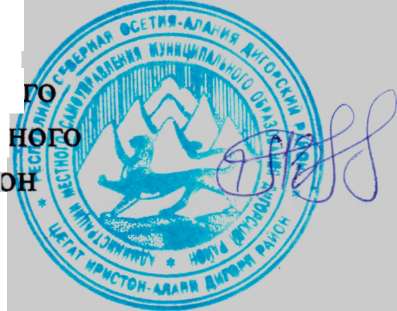 Главы администрации местно самоуправления муниципаль образования Дигорский райМ.Дз. Кодзасов\\\\Приложение №1к постановлениюГлавы администрации местного самоуправления муниципального образования Дигорский район otIC OJL 2017г.№ VLПОЛОЖЕНИЕ ОБ ОХРАНЕ ТРУДА В АДМИНИСТРАЦИИ МЕСТНОГО САМОУПРАВЛЕНИЯ МО ДИГОРСКИЙ РАЙОН.Настоящее Положение об охране труда (далее «Положение») разработано в соответствии с требованиями действующего законодательства о труде, охране труда и иных нормативных правовых актов.1. Общие положенияОхрана труда (далее - ОТ) - система сохранения жизни и здоровья работников в процессе трудовой деятельности, включающая в себя правовые, социально-экономические, организационно-технические, санитарно- гигиенические, лечебно-профилактические, реабилитационные и иные мероприятия.Настоящее Положение, содержащее требования ОТ, обязательно к исполнению работодателем и всеми работниками администрации местного самоуправления МО Дигорский район (далее "Организация") при осуществлении ими любых видов деятельности в процессе трудовых отношений.Требования ОТ излагаются также в инструкциях по ОТ для работников Организации, разработанных работодателем на основе отраслевых правил и типовых инструкций по ОТ. Проверка и пересмотр инструкций по ОТ организуется и проводится не реже одного раза в пять лет. При изменении отраслевых правил и типовых инструкций по ОТ, при изменении условий труда работника, при внедрении новой техники и технологий инструкции по охране труда пересматриваются досрочно.2. Права и обязанности работодателя и работника в области охранытруда.2.1. Обязанности по обеспечению безопасных условий и охраны труда возлагаются на Организацию.2.2. Организация обязана обеспечить:организацию охраны труда работников в Организации в соответствии с действующим законодательством РФ, отраслевыми нормативными актами, настоящим Положением и инструкциями по ТО;безопасность работников при эксплуатации зданий, сооружений, оборудования, осуществлении технологических процессов, а также применяемых в производстве инструментов, сырья и материалов;применение средств индивидуальной и коллективной защиты работников;соответствующие требованиям охраны труда условия труда на каждом рабочем месте;режим труда и отдыха работников в соответствии с законодательством Российской Федерации и законодательством субъектов Российской Федерации;приобретение и выдачу за счет собственных средств специальной одежды, специальной обуви и других средств индивидуальной защиты, смывающих и обезвреживающих средств в соответствии с установленными нормами работникам, занятым на работах с вредными и (или) опасными условиями труда, а также на работах, выполняемых в особых температурных условиях или связанных с загрязнением;обучение безопасным методам и приемам выполнения работ по ОТ и оказанию первой помощи при несчастных случаях на производстве, инструктаж по охране труда, стажировку на рабочем месте и проверку знаний требований ОТ, безопасных методов и приемов выполнения работ;недопущение к работе лиц, не прошедших в установленном порядке обучение и инструктаж по ОТ, стажировку и проверку знаний требований охраны труда;организацию контроля за состоянием условий труда на рабочих местах, а также за правильностью применения работниками средств индивидуальной и коллективной защиты;проведение аттестации рабочих мест по условиям труда с последующей сертификацией работ по охране труда в организации;в случаях, предусмотренных законом, организовывать проведение за счет собственных средств обязательных предварительных (при поступлении на работу) и периодических (в течение трудовой деятельности) медицинских осмотров (обследований) работников, внеочередных медицинских осмотров (обследований) работников по их просьбам в соответствии с медицинским заключением с сохранением за ними места работы (должности) и среднего заработка на время прохождения указанных медицинских осмотров (обследований);недопущение к исполнению трудовых обязанностей без прохождения обязательных медицинских осмотров (обследований) работников, а также в случае медицинских противопоказаний;информирование работников об условиях и ОТ на рабочих местах, о существующем риске повреждения здоровья и полагающихся им компенсациях и средствах индивидуальной защиты;предоставление органам государственного управления ОТ, органамгосударственного надзора и контроля, органам профсоюзного контроля за соблюдением законодательства о труде и ОТ информации и документов, необходимых для осуществления ими своих полномочий;принятие мер по предотвращению аварийных ситуаций, сохранению жизни и здоровья работников при возникновении таких ситуаций, в том числе по оказанию пострадавшим первой помощи;расследование и учет в установленном нормативными правовыми актами порядке несчастных случаев на производстве и профессиональных заболеваний;санитарно-бытовое и лечебно-профилактическое обслуживание работников в соответствии с требованиями ОТ;беспрепятственный допуск должностных лиц органов государственного управления ОТ, органов государственного надзора и контроля за соблюдением трудового законодательства и иных нормативно-правовых актов, содержащих нормы трудового права, органов ФСС РФ, а также представителей органов общественного контроля в целях проведения проверок условий и ОТ в Организации и расследования несчастных случаев на производстве и профессиональных заболеваний;выполнение предписаний должностных лиц органов государственного надзора и контроля за соблюдением трудового законодательства и иных нормативных правовых актов, содержащих нормы трудового права, и рассмотрение представлений органов общественного контроля в установленные законом сроки;обязательное социальное страхование работников от несчастных случаев на производстве и профессиональных заболеваний;ознакомление работников с требованиями охраны труда;разработку и утверждение с учетом мнения выборного профсоюзного или иного уполномоченного работниками органа инструкций по ОТ для работников;наличие комплекта нормативных правовых актов, содержащих требования ОТ, в соответствии со спецификой деятельности Организации.2.3. Работник обязан:соблюдать требования ОТ, установленные законами и иными нормативными правовыми актами, а также настоящим Положением и инструкциями по охране труда;правильно применять средства индивидуальной и коллективной защиты;проходить обучение безопасным методам и приемам выполнения работ по ОТ, оказанию первой помощи при несчастных случаях на производстве, инструктаж по ОТ, стажировку на рабочем месте, проверку знаний требований ОТ;немедленно извещать своего непосредственного или вышестоящего руководителя о любой ситуации, угрожающей жизни и здоровью людей, о каждом несчастном случае, происшедшем на производстве, или об ухудшении состояния своего здоровья, в том числе о проявлении признаков острого профессионального заболевания (отравления);проходить обязательные предварительные (при поступлении на работу) и периодические (в течение трудовой деятельности) медицинские осмотры (обследования).2.4. Работник имеет право на:рабочее место, соответствующее требованиям охраны труда;обязательное социальное страхование от несчастных случаев на производстве и профессиональных заболеваний в соответствии с федеральным законом;получение достоверной информации от работодателя об условиях и охране труда на рабочем месте, о существующем риске повреждения здоровья, а также о мерах по защите от воздействия вредных и (или) опасных производственных факторов;отказ от выполнения работ в случае возникновения опасности для его жизни и здоровья вследствие нарушения требований охраны труда, за исключением случаев, предусмотренных федеральными законами, до устранения такой опасности;обеспечение средствами индивидуальной и коллективной защиты в соответствии с требованиями охраны труда за счет средств работодателя;обучение безопасным методам и приемам труда за счет средств работодателя;профессиональную переподготовку за счет средств работодателя в случае ликвидации рабочего места вследствие нарушения требований охраны труда;запрос о проведении проверки условий и ОТ на его рабочем месте органами государственного надзора и контроля за соблюдением законодательства о труде и ОТ, работниками, осуществляющими государственную экспертизу условий труда, а также органами профсоюзного контроля за соблюдением законодательства о труде и ОТ;обращение в органы государственной власти РФ, органы государственной власти субъектов РФ, органы местного самоуправления, к работодателю, в объединения работодателей, а также в профессиональные союзы и их объединения по вопросам охраны труда;личное участие или участие через своих представителей в рассмотрении вопросов, связанных с обеспечением безопасных условий труда на его рабочем месте, и в расследовании происшедшего с ним несчастного случая на производстве или профессионального заболевания;внеочередной медицинский осмотр (обследование) в соответствии с медицинскими рекомендациями с сохранением за ним места работы (должности) и среднего заработка во время прохождения указанного медицинского осмотра (обследования);компенсации, установленные законом, коллективным договором, трудовым договором, если он занят на тяжелых работах и работах с вредными и (или) опасными условиями труда.3. Соответствие производственных объектов и продукции требованиям охраны труда.Текущая деятельность Организации, а также машины, механизмы и другое производственное оборудование, технологические процессы должны соответствовать требованиям охраны труда.Запрещаются применение при производстве работ вредных или опасных веществ, материалов, продукции, товаров и оказание услуг, для которых не разработаны методики и средства метрологического контроля, токсикологическая (санитарно-гигиеническая, медико-биологическая) оценка которых не проводилась.Машины, механизмы и другое производственное оборудование, транспортные средства, технологические процессы, материалы и химические вещества, средства индивидуальной и коллективной защиты работников, в том числе иностранного производства, должны соответствовать требованиям охраны труда, установленным в Российской Федерации, и иметь сертификаты соответствия.4. Организация охраны труда в Организации.В целях обеспечения соблюдения требований ОТ, осуществления контроля за их выполнением вводится должность специалиста по охране труда и пожарной безопасности, имеющего соответствующую подготовку или опыт работы в этой области. (Вариант: возлагаются дополнительные обязанности на одного из работников).По инициативе работодателя или работников в Организации создается комиссия по охране труда. Порядок создания, состав комиссии и ее функции определяются в порядке, установленном действующим законодательством.Согласно действующим нормативным правовым актам, в Организации проводятся мероприятия по:проведению проверок, контролю и оценке состояния охраны и условий безопасности труда;проведению профилактических мероприятий по предупреждению производственного травматизма и совершенствованию системы управления ОТ;обучению и проверке знаний по ОТ руководящих работников и специалистов.Работодатель обеспечивает прохождение работниками инструктажа и обучения по ОТ с периодичностью, установленной действующими нормативными правовыми актами.Спецодежда, спецобувь, средства индивидуальной и коллективной защиты выдаются работникам в Организации в установленные нормами сроки на основании типовых отраслевых норм бесплатной выдачи спецодежды, спецобуви и других средств индивидуальной и коллективной защиты. Приобретение, хранение, стирка, чистка, ремонт, дезинфекция и обезвреживание средств индивидуальной защиты работников осуществляются за счет средств работодателя.Организация обеспечивает техническими средствами пожаротушения (огнетушители, пожарные краны, ящики с песком, пожарные щиты с набором первичных средств пожаротушения). Система контроля пожарной безопасности включает в себя наличие инструкций по пожарной безопасности и журнала предписаний.Обеспечение санитарно-бытового и лечебно-профилактического обслуживания работников Организации в соответствии с требованиями охраны труда возлагается на Организацию. В этих целях в Организации по установленным нормам оборудуются санитарно-бытовые помещения, помещения для приема пищи, помещения для оказания медицинской помощи, комнаты для отдыха в рабочее время, создаются санитарные посты с аптечками, укомплектованными набором лекарственных средств и препаратов для оказания первой медицинской помощи.Перевозка в лечебные учреждения или к месту жительства работников, пострадавших от несчастных случаев на производстве и профессиональных заболеваний, а также по иным медицинским показаниям, производится транспортными средствами Организации либо за ее счет.5. Несчастные случаи на производстве.IРасследованию и учету подлежат несчастные случаи на производстве, происшедшие с работниками и другими лицами, в том числе подлежащими обязательному социальному страхованию от несчастных случаев на производстве и профессиональных заболеваний, при исполнении ими трудовых обязанностей, и работы по заданию работодателя.Расследуются и подлежат учету несчастные случаи в соответствии с действующим законодательством и иными нормативными правовыми актами.Несчастный случай на производстве является страховым случаем, если он произошел с работником, подлежащим обязательному социальному страхованию от несчастных случаев на производстве и профессиональных заболеваний.Обязанности работодателя при несчастном случае на производстве регламентированы действующим законодательством о труде и отраслевыми нормами и правилами.Приложение №2 к постановлению Главы администрации местного самоуправления муниципального образования Дигорский район от {0-0$, 2017г. №ИНСТРУКЦИЯ ПО ОХРАНЕ ТРУДАДЛЯ МУНИЦИПАЛЬНЫХ СЛУЖАЩИХ АДМИНИСТРАЦИИ МЕСТНОГО САМОУПРАВЛЕНИЯ МУНИЦИПАЛЬНОГО ОБРАЗОВАНИЯ ДИГОРСКИЙ РАЙОН(1 РАЗ В 12 МЕСЯЦЕВ)1. ОБШИЕ ТРЕБОВАНИЯ БЕЗОПАСНОСТИ1.1. Настоящая инструкция разработана для муниципальных служащих администрации.1.2. Работник администрации допускается к самостоятельной работе после прохождения:медицинского освидетельствования;вводного инструктажа по охране труда;первичного инструктажа на рабочем месте;обучения элементарным правилам электробезопасности, проверки знаний элементарных правил электробезопасности с присвоением I квалификационной группы.Повторный инструктаж по охране труда и проверка знаний настоящей инструкции для работников администрации проводится один раз в 3 месяца.Работник администрации обязан выполнять должностные обязанности, работать по заданию своего руководителя, соблюдать дисциплину труда, своевременно и точно выполнять распоряжения руководителя, требования по охране труда.Работник администрации должен выполнять свои обязанности в рабочее время согласно Правилам внутреннего трудового распорядка. 1.6. При эксплуатации персонального компьютера на работника могут оказывать действие следующие опасные производственные факторы:повышенные уровни электромагнитного излучения;пониженная или повышенная влажность воздуха рабочей зоны;пониженная или повышенная подвижность воздуха рабочей зоны;повышенный уровень шума;повышенный или пониженный уровень освещенности;повышенная яркость светового изображения;повышенное значение напряжения в электрической цепи, замыкание которой может произойти через тело человека;напряжение зрения, внимания, длительные статические нагрузки.Работник администрации, эксплуатирующий электрооборудование при выполнении трудовых обязанностей должен иметь:элементарное знакомство с эксплуатируемой электроустановкой (инструкция по эксплуатации, место подключения электроустановки в распределительном устройстве, входной рубильник, блокировочный рубильник, принципиальную электрическую схему трассы подключения, кнопки управления, корпус, ручки управления; основные элементы электроустановки-трансформатора, выпрямителя и генератора постоянного тока, электродвигатель, панель управления, заземления, зануления и т.д.);знать основные меры предосторожности по охране труда, соблюдать организационно-технические меры при выполнении работ (знание настоящей инструкции, исправность питающей линии подключения - перегибы, оголенные участки, места смятия; применение основных и дополнительных средств защиты; использование инструмента с изолированными ручками, проверка подключения заземления и зануления); - иметь отчетливое представление об опасности поражения электрическим током и опасности приближения к токоведущим частям (опасное напряжение, опасная сила тока, классификация помещения по электробезопасности, величина сопротивления заземления);иметь практические навыки оказания первой доврачебной помощи пострадавшим от электротока.При эксплуатации электрооборудования опасным производственным фактором является электрический ток. Предельно допустимая величина переменного тока 0,ЗмА. При увеличении тока до 0,6-1,6 мА человек начинает ощущать его воздействие.Факторами, определяющими степень поражения электротоком, являются сила тока, продолжительность воздействия электротока на человека, место соприкосновения и путь прохождения проникновения тока, состояние кожи, электрическое сопротивление тела, физиологическое состояние организма.Виды поражения электротоком:электрический удар (паралич сердца и дыхания);термический ожог (электроожог);электрометаллизация кожи;технические повреждения;электроофтальмия (воспаление глаз вследствие действия электротока).Работник администрации обязан соблюдать требования по обеспечению пожарной безопасности, знать место нахождения средств пожаротушения, уметь пользоваться первичными средствами пожаротушения, в том числе огнетушителями углекислотными марки ОУ-5,ОУ-Ю или порошковыми марки ОП-5, ОП-Ю.Углекислотный (ОУ-5, ОУ-Ю) и порошковый (ОП-5, ОП-Ю) огнетушители позволяют тушить огонь на электрооборудовании до 380 В без снятия напряжения.2. ТРЕБОВАНИЯ БЕЗОПАСНОСТИ ПЕРЕД НАЧАЛОМ РАБОТЫРаботник администрации при работе с персональным компьютером обязан:Осмотреть и привести в порядок рабочее место.Отрегулировать освещенность на рабочем месте, убедиться в достаточности освещенности, отсутствии отражений на экране.Проверить правильность подключения оборудования в электросеть.Проверить исправность проводящих проводов и отсутствие оголенных участков проводов.Убедиться в наличии защитного заземления.Протереть салфеткой поверхность экрана и защитного фильтра.Убедиться в отсутствии дискет в дисководах процессора персонального компьютера.Проверить правильность установки стола, стула, подставки для ног, пюпитра, положения оборудования, угла наклона экрана, положение клавиатуры, положение «мыши» на специальном коврике, при необходимости произвести регулировку рабочего стола и кресла, а также расположение элементов компьютера в соответствии с требованиями эргономики и в целях исключения неудобных поз и длительных напряжений тела.Работнику администрации при работе с персональным компьютером запрещается приступать к работе при:2.2.1.. Отсутствии специальной вилки с подключением заземления.Обнаружении неисправности оборудования.При размещении персональных компьютеров в ряд на расстоянии менее 1,2 м, при расположении рабочих мест с компьютерами в колонку на расстоянии менее 2,0 м, при рядном расположении дисплеев экранами друг к другу.Работнику запрещается производить протирание влажной или мокрой салфеткой электрооборудование, которое находится под напряжением (вилка вставлена в розетку). Влажную или любую другую уборку производить при отключенном оборудовании.Работник обязан сообщить своему руководителю об обнаруженной неисправности оборудования.Работник производит включение электрооборудования в сеть путем вставки исправной вилки в исправную специальную розетку для ПК.Работник должен убедиться, что включение оборудования никого не подвергает опасности.2.7. Работник не должен разрешать работать лицам, не имеющим допуска к работе с опасным оборудованием или персональным компьютером.ТРЕБОВАНИЯ БЕЗОПАСНОСТИ ВО ВРЕМЯ РАБОТЫ3.1. Работник организации во время работы обязан:Выполнять ту работу, которая определена его должностной инструкцией, которая ему была поручена Руководителем и по которой он был проинструктирован.В течение всего рабочего времени содержать в порядке и чистоте рабочее место.Держать открытыми вентиляционные отверстия, которыми оборудованы приборы и персональные компьютеры.Не загромождать оборудование посторонними предметами, которые снижают теплоотдачу.При необходимости прекращения работы на некоторое время корректно закрыть все активные задачи.Выполнять санитарные нормы и соблюдать режимы работы и отдыха.Соблюдать правила эксплуатации электрооборудования или другого оборудования в соответствии с инструкциями по эксплуатации.При работе с текстовой информацией выбирать наиболее физиологичный режим представления черных символов на белом фоне.Соблюдать установленные режимы рабочего времени, регламентированные перерывы в работе и выполнять в физкультпаузах рекомендованные упражнения для глаз, шеи, рук, туловища, ног.Соблюдать расстояние от глаз до экрана в пределах 60 - 70 см, но не ближе 50 см с учетом размеров алфавитно-цифровых знаков и символов.ТРЕБОВАНИЯ БЕЗОПАСНОСТИ ВО ВРЕМЯ РАБОТЫ С ПК4.1. Работнику при работе на ПК запрещается:Касаться одновременно экрана монитора и клавиатуры.Прикасаться к задней панели системного блока (процессора) при включенном питании.Переключать разъемы интерфейсных кабелей периферийных устройств при включенном питании.Допускать попадание влаги на поверхность системного блока (процессора), монитора, рабочую поверхность клавиатуры, дисководов, принтеров и других устройств.4.1.5. Производить самостоятельное вскрытие и ремонт оборудования.Работник обязан соблюдать последовательность включения ПК:включить периферийные устройства (принтер, монитор, сканер и др.);включить системный блок (процессор).Работник обязан отключить ПК от электросети:при обнаружении неисправности,при внезапном снятии напряжения электросети,во время чистки и уборки оборудования.Работник организации обязан оборудовать рабочее место:Высоту рабочей поверхности стола отрегулировать в пределах 680 - 800 мм, при отсутствии регулировки высота рабочей поверхности стола должна составлять 725 мм.Рабочий стол должен иметь пространство для ног высотой не менее 600 мм, шириной - не менее 500 мм, глубиной на уровне колен - не менее 450 мм и для вытянутых ног - не менее 650 мм.Оборудовать подставкой для ног, имеющей ширину не менее 300 мм, глубину -не менее 400 мм, регулировку по высоте - в пределах 150 мм, по углу наклона опорной поверхности подставки - до 20 градусов.Клавиатуру расположить на поверхности стола на расстоянии 100 - 300 мм от края, обращенного к пользователю, или на специальной регулируемой по высоте рабочей, отделенной от основной, столешницы.Уровень глаз при вертикально расположенном экране должен приходится на центр или 2/3 высоты экрана, линия взора должна быть перпендикулярна центру экрана и оптимальное ее отклонение от перпендикуляра, проходящего через центр экрана в вертикальной плоскости, не должно превышать ± 5°, допустимое - ±10°.Работник обязан соблюдать режим труда и отдыха при работе с ПК в зависимости от продолжительности, вида и категории трудовой деятельности.Продолжительность обеденного перерыва определяется действующим законодательством о труде и правилами внутреннего трудового распорядка.Продолжительность непрерывной работы сперсональным компьютером без регламентированного перерыва не должна превышать 2 часов.4.8. При 8-часовой рабочей смене и работе на ВДТ и ПЭВМ регламентированные перерывы соблюдать обязательно:- для 1 категории работ через 2 часа от начала рабочей смены и через 1,5-2 часа после обеденного перерыва продолжительностью 15 минут каждый или продолжительностью 10 минут через каждый час работы; - для 2 категории работ через 2 часа от начала рабочей смены и через 1,5-2 часа после обеденного перерыва продолжительностью 15 минут каждый или продолжительностью 10 минут через каждый час работы;- для III категории работ через 1,5-2 часа от начала рабочей смены и через 1,5-2 часа после обеденного перерыва продолжительностью 20 минут каждый или продолжительностью 15 минут через каждый час работы.Во время регламентированных перерывов с целью снижения нервно- эмоционального напряжения, утомления зрительного анализатора, устранения влияния гиподинамии и гипокинезии, выполнять комплексы упражнений.С целью уменьшения отрицательного влиянияот монотонной работы применять чередование операций осмысленного текста и числовых данных (изменение содержания работ), чередование редактирования текстов и ввода данных (изменение содержания работы).Женщины со времени установления беременности переводятся на работы не связанные с использованием ПЭВМ, или для них ограничивается время работы с ПЭВМ (не более 3-х часов за рабочую смену) при условии соблюдения гигиенических требований, установленных данной инструкциейТРЕБОВАНИЯ БЗОПАСНОСТИ В АВАРИЙНЫХ СИТУАЦИЯХ5.1. Работник обязан:Во всех случаях обнаружения обрыва проводов питания, неисправности заземления и других повреждений электрооборудования, появления гари немедленно отключить питание и сообщать об аварийной ситуации руководителю.При любых случаях сбоя в работе технического оборудования или программного обеспечения немедленно вызвать представителя отдела информационных технологий.В случае появления рези о глазах, резком ухудшении видимости - невозможности сфокусировать взгляд или появлении боли в пальцах и кистях рук, усилении сердцебиения немедленно покинуть рабочее место, сообщить руководителю.Не приступать к работе на ПК до устранения неисправности.При получении травм или внезапном заболевании немедленно известить своего руководителя, организовать первую доврачебную помощь или вызвать скорую медицинскую помощь по телефону «01».При обнаружении человека, попавшего под напряжение, немедленно отключить электропитание и освободить его от действия тока, оказать до врачебную помощь и вызвать скорую медицинскую помощь по телефону «01».ТРЕБОВАНИЯ БЕЗОПАСНОСТИ ПОСЛЕ ОКОНЧАНИЯ РАБОТЫ6.1. Работник обязан соблюдать следующую последовательность выключения ПК:Произвести закрытие всех активных задач.Выполнить парковку считывающей головки жесткого диска (если не предусмотрена автоматическая парковка головки).Убедиться, что в дисководах нет дискет.Выключить питание системного блока (процессора).Выключить питание всех периферийных устройств.Отключить блок питания.Работник обязан осмотреть и привести в порядок рабочее место и выполнить несколько упражнений для глаз и пальцев рук на расслабление.Работник обязан по окончанию работы (при длительных перерывах более одного часа) или, уходя с работы, вынуть исправную вилку из исправной розетки.7. ТРЕБОВАНИЯ БЕЗОПАСНОСТИ ПРИ РАБОТ С ЭЛЕКТРООБОРУДОВАНИЕМорганизации перед началом работы с —догов щшдажОсмотр электрооборудования.Проверку комплектности и надежности крепления деталей.Проверку внешним осмотром исправности кабеля (шнура).Проверку четкости работы выключателя.Использовать только штатные приспособления.7.2. Работник обязан доложить руководителю при обнаружении дефектов в электрооборудовании и не эксплуатировать неисправное электрооборудование.Включение электрооборудования производить вставкой исправной вилки в исправную специальную розетку для бытовых приборов.Работник во время работы с электрооборудованием обязан поддерживать порядок на рабочем месте.При работе электрооборудования запрещается:Оставлять включенное электрооборудование без надзора.Передавать электрооборудование лицам, не имеющим право работать с ним.Ударять по электрооборудованию.Снимать средства защиты.Дергать за подводящий провод для отключения.Держать палец на включателе при переносе электрооборудования.Натягивать, перекручивать и перегибать подводящий кабель.Ставить на кабель (шнур) посторонние предметы.Допускать касание кабеля (шнура) с горячими или теплыми предметами. 7.5.10. Производить разборку или ремонт электрооборудования.Работник обязан выполнять с электрооборудованием только ту работу, для которой предназначено оборудование.транспортным средством во время движения автомобиля и открывать двери транспортного средства во время его движения.9.1.6. Работник в сложных погодных условиях при наличии гололеда или гололедицы обязан соблюдать осторожность и иметь обувь на нескользящей подошве, это предотвратит падение и травмы.ТРЕБОВАНИЯ БЕЗОПАСНОСТИ ВО ВРЕМЯ ПОСЕЩЕНИЯ ОБЪЕКТА ПРОВЕРКИ ИЛИ КОНТРОЛЯ (ПРИ РЕШЕНИИ СЛУЖ ЕБНЫХ ВОПРОСОВ)10.1. Работник обязан:знать схему движения работающих на данном участке илиобъекте организации или быть с сопровождающим от этой организации■>находиться наобъекте (ОРГАНИЗАЦИИ) выполнять требования безопасности, установленные данной организацией и правилами общеизвестного харак тера (не употреблять спиртные напитки, соблюдать этикет и.т.д.)при встрече с движущимся транспортом встать в безопасное место и пропустить транспорт.работать в организации по выполнению служебного задания только по еле уведомления администрации организации о цели свого прибытия и плане работы.ТРЕБОВАНИЯ ПОЖАРНОЙ БЕЗОПАСНОСТИ11.1. Работник обязан:знать схему эвакуации и место расположения огнетушителей;знать способ обращения с огнетушителем;не загромождать проходы посторонними предметами;при длительных перерывах более 1 часа или, уходя с работы, выключать ПК и другие электроприборы (кроме факса и холодильника) путем вынимания исправной вилки из исправной розетки;не допускать загораживания огнеопасными материалами (тканями, бумагой и т.д.) настольной лампы и обогреватели с открытой спиралью;не разрешать вешать одежду на выключатели или розетки;не хранить легковоспламеняющиеся вещества в комнатах;при обнаружении возгорания прекратить работу, оповестить окружающих сотрудников, без паники выйти из здания, по возможности вызвать пожарную команду по телефону "01", сообщить администрации, отключить от сети электрооборудование, приступить к тушению пожара имеющимися средствами пожаротушения;не разрешать курение в комнатах;при общем сигнале опасности без паники выйти из здания;курить только в отведенных местах. 11.2. Работнику запрещается:применять открытый огонь для любых целей;оставлять без присмотра электрооборудование (ПК, нагреватель, настольную лампу и т.д.);сушить одежду и обувь на нагревательных приборах;пользоваться самодельными электроприводными средствами;пользоваться неисправными электроприборами;курить на рабочем месте.Краткие правила по охране труда для работников администрации:Не пользоваться неисправным оборудованием.Работать на ПК с соблюдением гигиенических норм и времени труда и отдыха.При несчастном случае оказать доврачебную помощь и вызвать скорую медицинскую помощь.Знать правила пожарной безопасности.Запрещается употреблять спиртные напитки на работе.Соблюдать правила вежливости, терпимости, такта, не допускать грубость.В случае неадекватного поведения гражданина вести прием в присутствии другого муниципального служащего и сообщать об этом своему руководителю.не разрешать курение в комнатах;при общем сигнале опасности без паники выйти из здания;курить только в отведенных местах. 11.2. Работнику запрещается:применять открытый огонь для любых целей;оставлять без присмотра электрооборудование (ПК, нагреватель, настольную лампу и т.д.);сушить одежду и обувь на нагревательных приборах;пользоваться самодельными электроприводными средствами;пользоваться неисправными электроприборами;курить на рабочем месте.Краткие правила по охране труда для работников администрации:Не пользоваться неисправным оборудованием.Работать на ПК с соблюдением гигиенических норм и времени труда и отдыха.При несчастном случае оказать доврачебную помощь и вызвать скорую медицинскую помощь.Знать правила пожарной безопасности.Запрещается употреблять спиртные напитки на работе.Соблюдать правила вежливости, терпимости, такта, не допускать грубость.В случае неадекватного поведения гражданина вести прием в присутствии другого муниципального служащего и сообщать об этом своему руководителю.